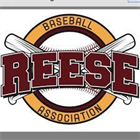 Reese Baseball Assn Board MembersPresident 				Katy BehmlanderVice President 			Jose SaenzSecretary 				Elizabeth TaylorTreasurer 				Lindy RichardsCoach/Player Agent 	Kandi TeddyEquipment Manager 	Allyson JoyceField Maintenance 		Aaron Gerken & Nate HeblUmpire Coordinator 	Jose SaenzPublic Consultants 		Catherine GerkenContributors 			Bob Stricker & Candice PalmBECOME A BOARD MEMBERThe board is always accepting new board members each year.  Reese Baseball Association is only successful because of the many volunteers who give of their energy and time.  With the support of the community, the local businesses, and the parent volunteers, the youth of the community have an opportunity to learn and love the sport of baseball.  Thank you to those that give of their talents and time. Please consider being a part of this great organization!